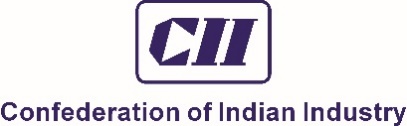 To Register CLICK:	https://attendee.gotowebinar.com/register/5329009994292133891FOR DETAILS, CONTACT:neha.khanna@cii.in or kuldeep.sengar@cii.inT: 91-124- 4014060 – 67